UPPER ISLAND SOCCER ASSOCIATION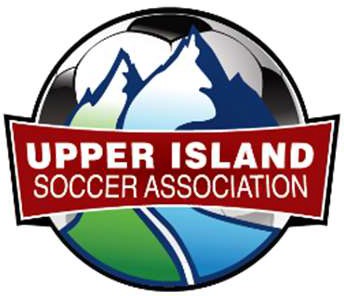 UISA –ANNUAL GENERAL MEETINGTuesday May 31 2022Via ZoomRoll Call: Don Moslin (BCSA), Rashpal Khakh (UISA), Jason Coates (NUFC),Gayle Statton (BCSA), Deb Pudek (BCSA), Shawn Fiddick (UISA), Claudia Vachon (CVUSC), Michael Wasserman (NUFC), Jeremy Kaye (Mid Isle), Jenn Vinzenz (UISA), Christiane Kamerman (UISA), Jaymee Shea (Mid Isle Soccer Club), Krista Whittaker (UISA), Lynn Krynowsky (UISA), Daniel Sailland (UISA), Reid Davidson (NUFC),Christine Carson (CRYSC), Carl Neibel (NUFC), Kevin Cowie (UISA), Glen Murphy (Gabriola Island Soccer Club), Joe Cizmic (CRYSC), Jazz Sohal (BC Surf Club Nanaimo), Mathias Dimter (OYSS), Sandy Alexander (NUFC), Derrick CowlingAdditions/Adoption of Agenda:MOTION: TO ADOPT THE AGENDA AS PRESENTED1st- Sailland 2nd Kamerman	CARRIEDCall to Order: Introduction of GuestsIntroductionsMinutes of previous AGM meeting: June 14, 2021MOTION: to adopt the minutes as written- did we do this?1st- 2nd	CARRIEDExecutive Annual Reports:          Chair Annual report – Presented by Shawn Fiddick Acknowledgements and expressions of gratitude: Outgoing UISA Board Members Lynn Krynowsky and Daniel Sailland as they have completed their two-year term. Willow Rae as the previous UISA Board Member and Admin. BC Surf Soccer Club on conducting their first AGM and becoming a member of UISA.Rashpal Khakh in her full-time role as UISA Executive Director for a three-year contract.Christiane Kamerman as an ongoing UISA Board Member.Ross Cameron in his role as Head Referee.Life Members Recognition Awards: Derrick Cowling, Deb Anglos, Don Moslin, Darren McLeod, Kevin Cowie, Shawn Arbour, Brad Nixon and Carl Neibel.Referee Development: Strategic plan development in collaboration with BC Soccer as there is a need for Referees. Plan in process to develop a mentorship program. Information will be posted on UISA website when completed.Female mentorship program: Christiane Kamerman reported on the Female Mentorship Program to support female coaches. Upper Island female coaching group to form with the aim to foster support and guidance. Hope & Health Program: BC Soccer recently signed an agreement with the Hope & Health Program. Our district will explore strategies to support this program. UISA Strategic Plan: Meetings to take place to develop a 5-year district strategic plan. Executive Director Report: Report sent by Rashpal Khakh. Currently gathering data/feedback from clubs for Strategic Plan development.Updates from BC Soccer: Report from Gayle Statton: BCSA supports UISA strategic plan development and continued membership.Don Moslin – Update from BCSA- Provincial Championships (Premier, A Cup and B Cup) occurring at the end of June and into July. BC Summer Games hosted in Prince George on July 21st and 24th. New BCSA Facility location ready Fall 2022. BC League One launched this spring- adult semi-pro league with 7 teams participating around the province.Adult Provincial Championships recently completed: Women’s 40th Anniversary and Men celebrated their 100th Anniversary. Introduction of Member Association Level one and two to bridge the gap for National Youth Club License. Information available September 2022.BCSA reviewing all scholarships and should be complete by end of June.Introduction of the new BCSA Diversity, Equity and Inclusion Plan. Motion: To accept the Executive Annual Reports as issued1st-Sailland  2nd  Kamerman	CARRIEDAuditors Report:Currently unavailableMOTION: To distribute Auditors Report to Club Presidents when available1st- Sailland 2nd  Krynowsky	CARRIEDFinancial Report: Presented by Shawn FiddickMOTION: To accept the Verbal Report as provided1st- Sailland 2nd  Kamerman	CARRIED	Amendments to the Constitution and BylawsMotion –Membership Fee Bylaw amended wording to: The annual membership fees will be set by the Board. All members are subject to the fee, including life members. 	MOTION: To discuss Membership Fee Bylaw amendment                             1st-Sailland 2nd  Kamerman	CARRIEDMOTION: To amend the Membership Fee Bylaw language                               Member Vote	CARRIEDMotion- Reduction of Board of Directors from 7 to 5 Board Members. MOTION: Amendment to reduce Board of Directors from 7 to 5 members                                   1st-Krynowsky 2nd  MurphyCARRIEDMotion - Description in Vice Chair Role amendment to be amended to: A director may hold more than one office, except the President/Chair. MOTION: To accept the Board of Directors Bylaw amendment                                  1st-Murphy 2nd  Sailland                                        CARRIEDBudget Report: Review of Budget Report presented by Shawn FiddickMOTION: To present the budget as reported1st- Krynowsky 2nd Vinzenz	CARRIEDMOTION: To accept the budget as presented Member vote	CARRIEDMotion - To increase UISA player fee from $13 to $15  Due to the requirement to hire an administrator to create, manage and execute the league responsibilities, as well as registration for the district, and also the administrative functions required by BC Soccer and to ensure UISA can deliver the required expectations to the members and the clubs, it will be budgeted that UISA is requesting an increase to player fee provided to UISA.  Addition of $.50/player for programming for Female Coaching, and $.50/player fee to create a referee mentorship, pathway program for the district.  MOTION: To discuss UISA player fees from $13/player to $15/player1st- Murphy 2nd Sailland	CARRIEDMOTION: To increase UISA player fees from $13/player to $15/playerMember vote	CARRIEDElections of Officers:2 year term: Shawn Fiddick elected by acclamation; will stand for the remaining year in his 2-year term2 year term: Christiane Kamerman – elected by acclamation; will stand again for a 2 year term2 year term: Jennifer Vinzenz- elected by acclamation; will stand for a temporary time2 year term: Krista Whittaker –elected by acclamation; will stand for a 2 year term2 year term: Sandy Alexander – elected by acclamation; will stand for a 2 year termNew Business:		No new businessAdjournment of Society AGM MOTION: to adjourn1st-Krynowsky 2nd Sailland	CARRIED